Министерство образования и науки Калужской областиГосударственное автономное профессиональное образовательное учреждениеКалужской области «Калужский колледж экономики и технологий»РАБОЧАЯ ПРОГРАММА УЧЕБНОЙ ДИСЦИПЛИНЫОП.06. Иностранный язык (немецкий)по программе подготовки специалистов среднего звенаспециальности:43.02.14 Гостиничное делоКалуга 2021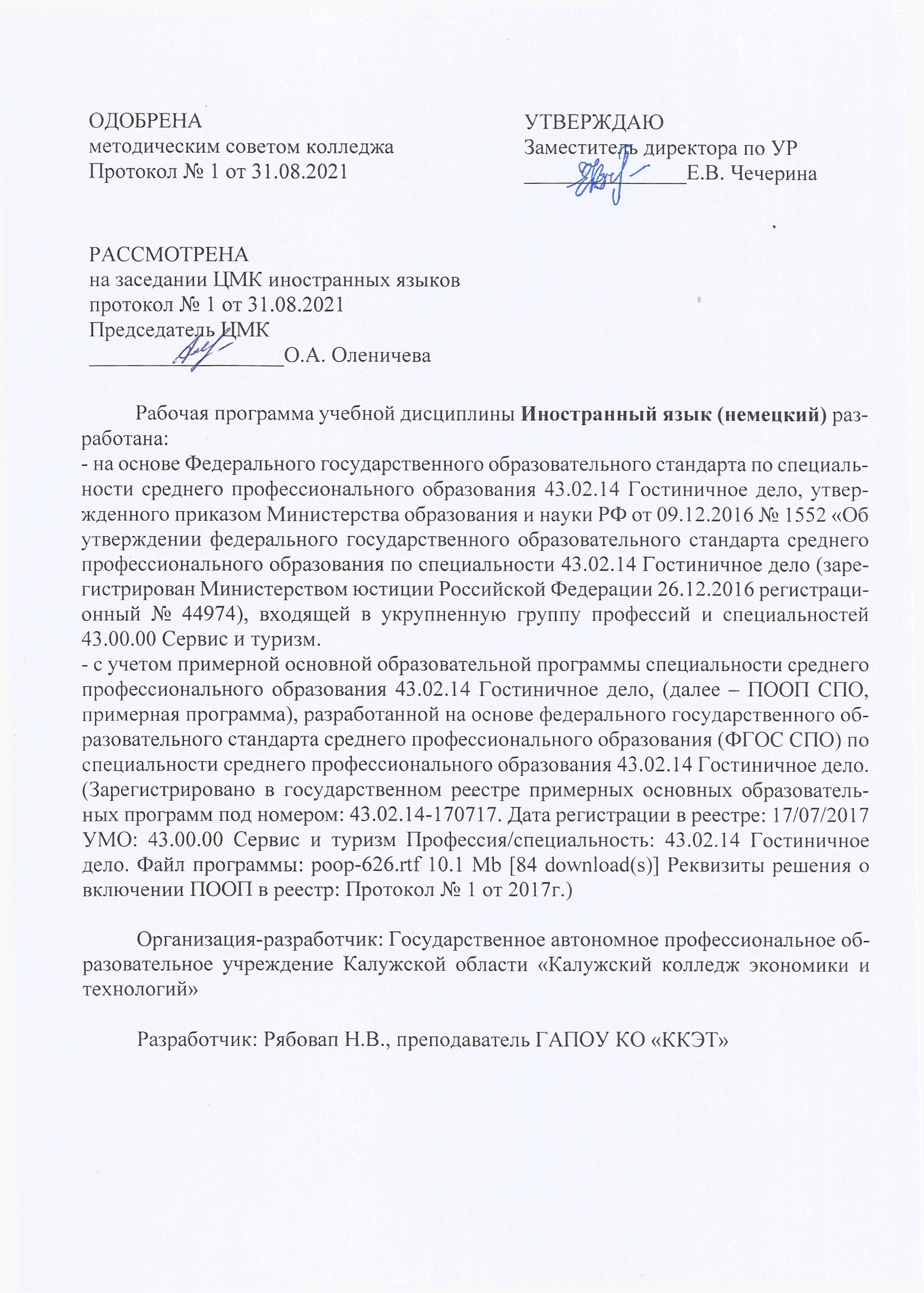 СОДЕРЖАНИЕ1. ОБЩАЯ ХАРАКТЕРИСТИКА РАБОЧЕЙ ПРОГРАММЫ УЧЕБНОЙ ДИСЦИПЛИНЫ 1.1. Область применения рабочей программыРабочая программа учебной дисциплины является частью основной образовательной программы в соответствии с ФГОС СПО по специальности 43.02.14 Гостиничное дело.1.2.Цель и планируемые результаты освоения дисциплины:1.3 Планируемые личностные результаты в ходе реализации образовательной программы2. СТРУКТУРА И СОДЕРЖАНИЕ УЧЕБНОЙ ДИСЦИПЛИНЫ2.1. Объем учебной дисциплины и виды учебной работы2.2. Тематический план и содержание учебной дисциплины 3. УСЛОВИЯ РЕАЛИЗАЦИИ ПРОГРАММЫ УЧЕБНОЙ ДИСЦИПЛИНЫ3.1. Для реализации программы учебной дисциплины предусмотрены следующие специальные помещения:Кабинет «Иностранного языка», оснащенный оборудованием: телевизором или экраном, компьютерным местом преподавателя, колонками, комплектом обучающих дисков и кассет, учебниками, специализированными плакатами, комплектами раздаточного материала, демонстрационными материалами, аутентичными материалами (меню, рекламы отелей, билеты на транспорт, визитные карточки, карты некоторых городов немецкоязычных стран), инструкциями и журналами по технике безопасности, комплектами учебно-методической документации. Основное оборудование кабинета, технические средства обучения: жидкокристаллической панелью или другим видеопроекционным оборудованием для презентаций, средствами звуковоспроизведения, экраном, DVD проигрывателем, программным обеспечением, персональным компьютером преподавателя с доступом к интернету, ноутбуками на рабочих местах студентов с доступом к интернету, аудиогарнитурами на рабочих местах студентов.3.2. Информационное обеспечение реализации программыДля реализации программы библиотечный фонд образовательной имеет печатные и/или электронные образовательные и информационные ресурсы, рекомендуемые для использования в образовательном процессе (в случае наличия)3.2.1. Печатные издания1. Ulrike Cohen «Zimmer frei» Deutsch im Hotel – Издательство «Langenscheid», 2015.- 96 с.2. MonikaReimann «Grundstufen-Grammatik» учебное пособие по грамматике для начинающих изучать немецкий язык.- Издательство «Hueber», 2014.- 237 с.3. Левина, М. С. Французский язык в 2 ч. Часть 1 : учебник и практикум для СПО / М. С. Левина, О. Б. Самсонова, В. В. Хараузова. — 3-е изд., перераб. и доп. — М. : Издательство Юрайт, 2017. — 374 с. — (Профессиональное образование). — ISBN 978-5-534-02236-0. https://www.biblio-online.ru/viewer/11A671E7-F14A-4B37-83C6-AE925A4E1B06#page/14. Левина, М. С. Французский язык в 2 ч. Часть 2 : учебник и практикум для СПО / М. С. Левина, О. Б. Самсонова, В. В. Хараузова. — 3-е изд., перераб. и доп. — М. : Издательство Юрайт, 2017. — 219 с. — (Профессиональное образование). — ISBN 978-5-534-02238-4. https://www.biblio-online.ru/viewer/CED4C9EB-FBE1-4E7D-A7ED-59A5A7342F88#page/15. Бартенева, И. Ю. Французский язык : учебное пособие для СПО / И. Ю. Бартенева, О. В. Желткова, М. С. Левина. — М. : Издательство Юрайт, 2017. — 332 с. — (Профессиональное образование). — ISBN 978-5-9916-9317-2. https://www.biblio-online.ru/viewer/89AB5017-DB38-4DAA-9D0B-9A894757F274#page/16. Зиновьева, А. Ф. Немецкий язык : учебник и практикум для СПО / А. Ф. Зиновьева, Н. Н. Миляева, Н. В. Кукина ; под ред. А. Ф. Зиновьевой. — М. : Издательство Юрайт, 2017. — 344 с. — (Профессиональное образование). — ISBN 978-5-534-00963-7. https://www.biblio-online.ru/viewer/3CFFAC79-738D-46ED-9D6C-127C01C386C0#page/17. Смирнова, Т. Н. Немецкий язык. Deutsch mit lust und liebe. Интенсивный курс для начинающих : учебное пособие для СПО / Т. Н. Смирнова. — 2-е изд., испр. и доп. — М. : Издательство Юрайт, 2017. — 312 с. — (Профессиональное образование). — ISBN 978-5-534-03102-7. https://www.biblio-online.ru/viewer/F2C27FC5-B779-4896-9E3C-20340302439F#page/18. Ивлева, Г. Г. Немецкий язык : учебник и практикум для СПО / Г. Г. Ивлева. — 2-е изд., испр. и доп. — М. : Издательство Юрайт, 2017. — 276 с. — (Профессиональное образование). — ISBN 978-5-534-04306-8. https://www.biblio-online.ru/viewer/0A02DFEB-65A4-4E7E-A78D-7510AEBC1155#page/19. Винтайкина, Р. В. Немецкий язык (b1) : учебник для СПО / Р. В. Винтайкина, Н. Н. Новикова, Н. Н. Саклакова. — 2-е изд., испр. и доп. — М. : Издательство Юрайт, 2016. — 446 с. — (Профессиональное образование). — ISBN 978-5-9916-9410-0. https://www.biblio-online.ru/viewer/C591C763-4318-4E84-9492-FD5185230241#page/110. Карулин, Ю. А. Итальянский язык для начинающих : учебник и практикум для СПО / Ю. А. Карулин, Т. З. Черданцева. — 2-е изд., перераб. и доп. — М. : Издательство Юрайт, 2017. — 350 с. — (Профессиональное образование). — ISBN 978-5-534-03820-0. https://www.biblio-online.ru/viewer/1E96281C-B38C-4868-94E1-5EB687CEC3FC#page/111. Гонсалес-Фернандес, Е. А. Испанский язык. Начальный этап. Descubriendo horizontes + аудиоматериалы в эбс : учебник и практикум для СПО / Е. А. Гонсалес-Фернандес, Р. В. Рыбакова, Е. В. Светлова. — 2-е изд., перераб. и доп. — М. : Издательство Юрайт, 2016. — 349 с. — (Профессиональное образование). — ISBN 978-5-9916-7362-4. https://www.biblio-online.ru/viewer/01A0A02D-4AE0-49C7-A2C3-FC3D11C6E0A1#page/112. Ларионова, М. В. Испанский язык с элементами делового общения для начинающих : учебник и практикум для СПО / М. В. Ларионова, Н. И. Царева, А. Гонсалес-Фернандес. — 3-е изд., испр. и доп. — М. : Издательство Юрайт, 2017. — 356 с. — (Профессиональное образование). — ISBN 978-5-534-04310-5. https://www.biblio-online.ru/viewer/4F39E295-F220-47F3-9F53-AE4D8CC8C107#page/113. Испанский язык для начинающих. Saber espanol в 2 т. Том 2 : учебное пособие для СПО / Ж. Б. Устимова, Н. Г. Вдовина, Н. А. Ильина, Х. Гомес Молина. — 2-е изд., испр. и доп. — М. : Издательство Юрайт, 2016. — 323 с. — (Профессиональное образование). — ISBN 978-5-9916-9784-2. https://www.biblio-online.ru/viewer/2A3A290A-C4D0-4A10-89AC-9322FA661ABC#page/114. Испанский язык для начинающих. Saber espanol в 2 т. Том 1 : учебное пособие для СПО / Ж. Б. Устимова, Н. Г. Вдовина, Н. А. Ильина, Х. Гомес Молина. — 2-е изд., испр. и доп. — М. : Издательство Юрайт, 2016. — 220 с. — (Профессиональное образование). — ISBN 978-5-9916-9782-8. https://www.biblio-online.ru/viewer/41A92A76-BD60-431C-859C-BD8E21AE6AC5#page/13.2.2. Электронные издания (электронные ресурсы)http://www.dw-world.de/dw/article/0, , 268275, 00.html?maca=de-podcast_marktplatz-1374-xml-mrss обучающие лекции на немецкой радиоволне.http://www.hoteljob-international.de/ объявления с предложениями и запросами о работе в сфере гостиничного сервиса.http://www.ciao.de/Erfahrungsberichte/Hotelfachmann_frau__137788http://www.berufe-gastgewerbe.ch/d/hofa/img/I_hofa_08.pdfhttp://www.dehoga-nrw.de/262.htmlсайты с текстами-отзывами, описывающими производственную практику на различных позициях в отелях Германии и Австрии.http://www.gastgewerbe-magazin.de/http://www.hotelier.de/hotellerie/ON-Line журналы, издаваемые для сферы гостиничного сервиса. http://www.weserbergland.net/http://www.eggers.de/http://www.kaliebe.de/http://www.bareiss.com/http://www.schloss-doettingen.de/data/index.phphttp://www.ostseelandhaus.de/Indexa.htmlhttp://www.hotel-hoehenblick.de/домашние страницы гостиниц http://www.hotelsterne.de/классификация немецких отелей. 4.КОНТРОЛЬ И ОЦЕНКА РЕЗУЛЬТАТОВ ОСВОЕНИЯ УЧЕБНОЙ ДИСЦИПЛИНЫ1.ОБЩАЯ ХАРАКТЕРИСТИКА РАБОЧЕЙ ПРОГРАММЫ УЧЕБНОЙ ДИСЦИПЛИНЫ2.СТРУКТУРА И СОДЕРЖАНИЕ УЧЕБНОЙ ДИСЦИПЛИНЫ3.УСЛОВИЯ РЕАЛИЗАЦИИУЧЕБНОЙ ДИСЦИПЛИНЫ4.КОНТРОЛЬ И ОЦЕНКА РЕЗУЛЬТАТОВ ОСВОЕНИЯ УЧЕБНОЙ ДИСЦИПЛИНЫКод ПК, ОКУменияЗнанияОК 01. Выбирать способы решения задач профессиональной деятельности, применительно к различным контекстам.Решать профессиональные задачи в сфере управления структурным подразделением гостиничного предприятияВиды, этапы и методы принятия решений в структурном подразделении гостиничного предприятия; ОК 02. Осуществлять поиск, анализ и интерпретацию информации, необходимой для выполнения задач профессиональной деятельности.Определять задачи поиска информацииОпределять необходимые источники информацииПланировать процесс поискаСтруктурировать получаемую информациюВыделять наиболее значимое в перечне информацииОценивать практическую значимость результатов поискаОформлять результаты поискаНоменклатура информационных источников применяемых в профессиональной деятельностиПриемы структурирования информацииФормат оформления результатов поиска информацииОК 03. Планировать и реализовывать собственное профессиональное и личностное развитие.Определять актуальность нормативно-правовой документации в профессиональной деятельностиВыстраивать траектории профессионального и личностного развитияСодержание актуальной нормативно-правовой документацииСовременная научная и профессиональная терминологияВозможные траектории профессионального развития и самообразованияОК 04. Работать в коллективе и команде, эффективно взаимодействовать с коллегами, руководством, клиентами.Организовывать работу коллектива и командыВзаимодействовать с коллегами, руководством, клиентами. Психология коллективаПсихология личностиОсновы проектной деятельностиОК 05. Осуществлять устную и письменную коммуникацию на государственном языке и на изучаемом иностранном языке с учетом особенностей социального и культурного контекста.Излагать свои мысли на государственном языкеОформлять документыОсобенности социального и культурного контекстаПравила оформления документовОК 09. Использовать информационные технологии в профессиональной деятельности.Применять средства информационных технологий для решения профессиональных задачИспользовать современное программное обеспечениеСовременные средства и устройства информатизацииОК 10. Осуществлять профессиональную коммуникацию на иностранном языке применительно к освоенному уровню квалификации и области профессиональной деятельности.Понимать общий смысл четко произнесенных высказываний на известные темы (профессиональные и бытовые), понимать тексты на базовые профессиональные темыучаствовать в диалогах на знакомые общие и профессиональные темыстроить простые высказывания о себе и о своей профессиональной деятельностикратко обосновывать и объяснить свои действия (текущие и планируемые)писать простые связные сообщения на знакомые или интересующие профессиональные темыправила построения простых и сложных предложений на профессиональные темыосновные общеупотребительные глаголы (бытовая и профессиональная лексика)лексический минимум, относящийся к описанию предметов, средств и процессов профессиональной деятельностиособенности произношенияправила чтения текстов профессиональной направленностиЛичностные результаты реализации программы воспитания (дескрипторы)Код личностных результатов реализации программы воспитанияПортрет выпускника СПОПортрет выпускника СПООсознающий себя гражданином и защитником великой страны.ЛР 1Проявляющий активную гражданскую позицию, демонстрирующий приверженность принципам честности, порядочности, открытости, экономически активный и участвующий в студенческом и территориальном самоуправлении, в том числе на условиях добровольчества, продуктивно взаимодействующий и участвующий в деятельности общественных организаций.ЛР 2Соблюдающий нормы правопорядка, следующий идеалам гражданского общества, обеспечения безопасности, прав и свобод граждан России. Лояльный к установкам и проявлениям представителей субкультур, отличающий их от групп с деструктивным и девиантным поведением. Демонстрирующий неприятие и предупреждающий социально опасное поведение окружающих.ЛР 3Проявляющий и демонстрирующий уважение к людям труда, осознающий ценность собственного труда. Стремящийся к формированию в сетевой среде личностно и профессионального конструктивного «цифрового следа».ЛР 4Демонстрирующий приверженность к родной культуре, исторической памяти на основе любви к Родине, родному народу, малой родине, принятию традиционных ценностей   многонационального народа России.ЛР 5Проявляющий уважение к людям старшего поколения и готовность к участию в социальной поддержке и волонтерских движениях.ЛР 6Осознающий приоритетную ценность личности человека; уважающий собственную и чужую уникальность в различных ситуациях, во всех формах и видах деятельности. ЛР 7Проявляющий и демонстрирующий уважение к представителям различных этнокультурных, социальных, конфессиональных и иных групп. Сопричастный к сохранению, преумножению и трансляции культурных традиций и ценностей многонационального российского государства.ЛР 8Соблюдающий и пропагандирующий правила здорового и безопасного образа жизни, спорта; предупреждающий либо преодолевающий зависимости от алкоголя, табака, психоактивных веществ, азартных игр и т.д. Сохраняющий психологическую устойчивость в ситуативно сложных или стремительно меняющихся ситуациях.ЛР 9Заботящийся о защите окружающей среды, собственной и чужой безопасности, в том числе цифровой.ЛР 10Проявляющий уважение к эстетическим ценностям, обладающий основами эстетической культуры. ЛР 11Принимающий семейные ценности, готовый к созданию семьи и воспитанию детей; демонстрирующий неприятие насилия в семье, ухода от родительской ответственности, отказа от отношений со своими детьми и их финансового содержания.ЛР 12Личностные результаты реализации программы воспитания, определенные отраслевыми требованиями к деловым качествам личности Личностные результаты реализации программы воспитания, определенные отраслевыми требованиями к деловым качествам личности Выполняющий профессиональные навыки в сфере гостиничного дела ЛР 13Личностные результаты реализации программы воспитания, определенные министерством образования и науки Калужской области Личностные результаты реализации программы воспитания, определенные министерством образования и науки Калужской области Осознающий состояние социально-экономического и культурно-исторического развития потенциала Калужской области и содействующий его развитию.ЛР 14Проявляющий интерес к изменению регионального рынка труда.ЛР 15Демонстрирующий готовность к участию в инновационной деятельности Калужского региона.ЛР 16Выполняющий профессиональные навыки гостиничного дела с учетом специфики Калужской областиЛР 17Личностные результаты реализации программы воспитания, определенные ключевыми работодателями Личностные результаты реализации программы воспитания, определенные ключевыми работодателями Осознающий необходимость самообразования и стремящийся к профессиональному развитию по выбранной специальности.ЛР 18Использующий грамотно профессиональную документацию.ЛР 19Демонстрирующий готовность поддерживать партнерские отношения с коллегами, работать в командеЛР 20Выполняющий трудовые функции в сфере гостиничного делаЛР 21Личностные результаты реализации программы воспитания, определенные субъектами образовательного процесса Личностные результаты реализации программы воспитания, определенные субъектами образовательного процесса Демонстрирующий готовность к эффективной деятельности в рамках выбранной профессии, обладающий наличием трудовых навыковЛР 22Соблюдающий Устав и правила внутреннего распорядка, сохраняющий и преумножающий традиции и уклад образовательного учреждения, владеющий знаниями об истории колледжа, умеющий транслировать положительный опыт собственного обученияЛР 23Соблюдающий этические нормы общенияЛР 24Вид учебной работыОбъем часовОбъем учебной дисциплины124в том числе:в том числе:теоретическое обучение-лабораторные работы -практические занятия 118курсовая работа (проект)-контрольная работа-Самостоятельная работаОтработка лексики и грамматики, диалогов по темам курса6Промежуточная аттестация в форме дифференцированного зачетаПромежуточная аттестация в форме дифференцированного зачетаНаименование разделов и темСодержание учебного материала и формы организации деятельности обучающихсяОбъем часовКоды компетенций, формированию которых способствует элемент программы1234Тема 1. Вводный курсСодержание учебного материала 18ОК 01, ОК 02, ОК 05 ЛР 1-ЛР 12, ЛР 13-ЛР 17, ЛР 18-ЛР 21,ЛР 22-ЛР 24Тема 1. Вводный курс1. Алфавит, буквосочетания, правила чтения и произношения.ОК 01, ОК 02, ОК 05 ЛР 1-ЛР 12, ЛР 13-ЛР 17, ЛР 18-ЛР 21,ЛР 22-ЛР 24Тема 1. Вводный курс2. Знакомство с частями речи: существительные, личные местоимения, глаголы. Распознание их в текстах.ОК 01, ОК 02, ОК 05 ЛР 1-ЛР 12, ЛР 13-ЛР 17, ЛР 18-ЛР 21,ЛР 22-ЛР 24Тема 1. Вводный курсТематика практических занятий  18ОК 01, ОК 02, ОК 05 ЛР 1-ЛР 12, ЛР 13-ЛР 17, ЛР 18-ЛР 21,ЛР 22-ЛР 24Тема 1. Вводный курс1. Практическое занятие: «Международные слова в немецком языке. Как звучит немецкий язык: алфавит, буквосочетания, ударение в простых словах».8ОК 01, ОК 02, ОК 05 ЛР 1-ЛР 12, ЛР 13-ЛР 17, ЛР 18-ЛР 21,ЛР 22-ЛР 24Тема 1. Вводный курс2. Практическое занятие: «Распознавание существительных, личных местоимений, глаголов в простых текстах. Интонация в повествовательном и вопросительном предложении».10ОК 01, ОК 02, ОК 05 ЛР 1-ЛР 12, ЛР 13-ЛР 17, ЛР 18-ЛР 21,ЛР 22-ЛР 24Тема 1. Вводный курсСамостоятельная работа обучающихся: выучить алфавит, буквосочетания, правила произношения. -ОК 01, ОК 02, ОК 05 ЛР 1-ЛР 12, ЛР 13-ЛР 17, ЛР 18-ЛР 21,ЛР 22-ЛР 24Тема 2.Прибытие гостей в гостиницуСодержание учебного материала 18ОК 05 ЛР 1-ЛР 12, ЛР 13-ЛР 17, ЛР 18-ЛР 21,ЛР 22-ЛР 24Тема 2.Прибытие гостей в гостиницу1. Встреча гостей, заранее бронировавших номер в гостинице: лексика и диалоги. ОК 05 ЛР 1-ЛР 12, ЛР 13-ЛР 17, ЛР 18-ЛР 21,ЛР 22-ЛР 24Тема 2.Прибытие гостей в гостиницу2. Задать вопрос и переспросить гостей на рецепции гостиницы при возникновении недопонимания: лексика и диалоги. ОК 05 ЛР 1-ЛР 12, ЛР 13-ЛР 17, ЛР 18-ЛР 21,ЛР 22-ЛР 24Тема 2.Прибытие гостей в гостиницу3. Заполнение формуляра на прибывшего гостя: лексика и диалоги.ОК 05, ПК 1.2ЛР 1-ЛР 12, ЛР 13-ЛР 17, ЛР 18-ЛР 21,ЛР 22-ЛР 24Тема 2.Прибытие гостей в гостиницу4. Визитные карточки гостей из германоязычных стран: лексика и диалоги.ОК 05, ПК 1.2ЛР 1-ЛР 12, ЛР 13-ЛР 17, ЛР 18-ЛР 21,ЛР 22-ЛР 24Тема 2.Прибытие гостей в гостиницу5. Названия германоязычных стран и некоторых крупных городов. Лексика по теме.ОК 05, ПК 1.2ЛР 1-ЛР 12, ЛР 13-ЛР 17, ЛР 18-ЛР 21,ЛР 22-ЛР 24Тема 2.Прибытие гостей в гостиницу6. Проводить гостей в гостиничный номер: лексика и диалоги.ОК 05, ПК 1.2ЛР 1-ЛР 12, ЛР 13-ЛР 17, ЛР 18-ЛР 21,ЛР 22-ЛР 24Тема 2.Прибытие гостей в гостиницу7. Спряжение слабых глаголов в настоящем времени. Спряжение глагола «быть».ОК 05, ПК 1.2ЛР 1-ЛР 12, ЛР 13-ЛР 17, ЛР 18-ЛР 21,ЛР 22-ЛР 24Тема 2.Прибытие гостей в гостиницу8. Правила построение простых повествовательных предложений.ОК 05, ПК 1.2ЛР 1-ЛР 12, ЛР 13-ЛР 17, ЛР 18-ЛР 21,ЛР 22-ЛР 24Тема 2.Прибытие гостей в гостиницу9. Построение вопросительных предложений с вопросительным словом. ОК 05, ПК 1.2ЛР 1-ЛР 12, ЛР 13-ЛР 17, ЛР 18-ЛР 21,ЛР 22-ЛР 24Тема 2.Прибытие гостей в гостиницу10. Вежливая форма императива.ОК 05, ПК 1.2ЛР 1-ЛР 12, ЛР 13-ЛР 17, ЛР 18-ЛР 21,ЛР 22-ЛР 24Тема 2.Прибытие гостей в гостиницуТематика практических занятий 18ОК 05, ПК 1.2ЛР 1-ЛР 12, ЛР 13-ЛР 17, ЛР 18-ЛР 21,ЛР 22-ЛР 24Тема 2.Прибытие гостей в гостиницу1. Практическое занятие: «Усвоение необходимой лексики и стандартных речевые клише: приветствия, запрос имени и фамилии, формальное и неформальное обращение к гостям, вопросы о самочувствии гостей. Диалоги по теме».2ОК 05, ПК 1.2ЛР 1-ЛР 12, ЛР 13-ЛР 17, ЛР 18-ЛР 21,ЛР 22-ЛР 24Тема 2.Прибытие гостей в гостиницу2. Практическое занятие: «Уметь назвать фамилию и имя по буквам, вежливо извиниться и переспросить. Диалоги по теме».2ОК 05, ПК 1.2ЛР 1-ЛР 12, ЛР 13-ЛР 17, ЛР 18-ЛР 21,ЛР 22-ЛР 24Тема 2.Прибытие гостей в гостиницу3. Практическое занятие: «Уметь заполнить бланк формуляра на прибывшего гостя, задавая вопросы гостю. Освоить необходимую для заполнения формуляра лексику. Уметь переспросить при возникновении сложностей в понимании. Диалоги по теме».2ОК 05, ПК 1.2ЛР 1-ЛР 12, ЛР 13-ЛР 17, ЛР 18-ЛР 21,ЛР 22-ЛР 24Тема 2.Прибытие гостей в гостиницу4. Практическое занятие: «Чтение информации на визитных карточках гостей из германоязычных стран. Диалоги по информации с визитных карточек».2ОК 05, ПК 1.2ЛР 1-ЛР 12, ЛР 13-ЛР 17, ЛР 18-ЛР 21,ЛР 22-ЛР 24Тема 2.Прибытие гостей в гостиницу5. Практическое занятие: «Чтение названий стран и некоторых городов германоязычных стран. Страноведческая информация. Диалоги на тему «Откуда прибыли гости».2ОК 05, ПК 1.2ЛР 1-ЛР 12, ЛР 13-ЛР 17, ЛР 18-ЛР 21,ЛР 22-ЛР 24Тема 2.Прибытие гостей в гостиницу6. Практическое занятие: «Показать гостю дорогу к гостиничному номеру, усвоить лексику и речевые клише по теме. Диалоги по теме».2ОК 05, ПК 1.2ЛР 1-ЛР 12, ЛР 13-ЛР 17, ЛР 18-ЛР 21,ЛР 22-ЛР 24Тема 2.Прибытие гостей в гостиницу7. Практическое занятие: «Простые предложения: спрягать слабые глаголы в настоящем времени. Уметь спрягать неправильный глагол «быть».2ОК 05, ПК 1.2ЛР 1-ЛР 12, ЛР 13-ЛР 17, ЛР 18-ЛР 21,ЛР 22-ЛР 24Тема 2.Прибытие гостей в гостиницу8. Практическое занятие: «Построение простых повествовательных предложений».2ОК 05, ПК 1.2ЛР 1-ЛР 12, ЛР 13-ЛР 17, ЛР 18-ЛР 21,ЛР 22-ЛР 24Тема 2.Прибытие гостей в гостиницу9. Практическое занятие: «Построение вопросительных предложений с вопросительными словами «как», «откуда», «кто», «где».2ОК 05, ПК 1.2ЛР 1-ЛР 12, ЛР 13-ЛР 17, ЛР 18-ЛР 21,ЛР 22-ЛР 24Тема 2.Прибытие гостей в гостиницу10. Практическое занятие: «Построение предложений в форме императива (вежливая форма)».2ОК 05, ПК 1.2ЛР 1-ЛР 12, ЛР 13-ЛР 17, ЛР 18-ЛР 21,ЛР 22-ЛР 24Тема 2.Прибытие гостей в гостиницуСамостоятельная работа обучающихся: выучить лексику по теме, выучить диалоги по теме, построить простые повествовательные и вопросительные предложения.-Тема 3.Гостиничный номер и завтракСодержание учебного материала 10ОК 05 ЛР 1-ЛР 12, ЛР 13-ЛР 17, ЛР 18-ЛР 21,ЛР 22-ЛР 24Тема 3.Гостиничный номер и завтрак1. Встреча гостей, заранее не бронировавших номер в гостинице. ОК 05 ЛР 1-ЛР 12, ЛР 13-ЛР 17, ЛР 18-ЛР 21,ЛР 22-ЛР 24Тема 3.Гостиничный номер и завтрак2. Описание гостиничного номера: лексика.ОК 05 ЛР 1-ЛР 12, ЛР 13-ЛР 17, ЛР 18-ЛР 21,ЛР 22-ЛР 24Тема 3.Гостиничный номер и завтрак3. Категории номеров в гостинице, стоимость номеров: лексика по теме, количественные числительные до 1000. ОК 05 ЛР 1-ЛР 12, ЛР 13-ЛР 17, ЛР 18-ЛР 21,ЛР 22-ЛР 24Тема 3.Гостиничный номер и завтрак4. Завтрак в гостинице: названия напитков и продуктов, готовых блюд. Типичный завтрак в гостиницах Германии и России: меню завтраков. ОК 05 ЛР 1-ЛР 12, ЛР 13-ЛР 17, ЛР 18-ЛР 21,ЛР 22-ЛР 24Тема 3.Гостиничный номер и завтрак5. Спряжение сильных глаголов, глагола «иметь», модального глагола «möchten». Винительный падеж существительных.ОК 05 ЛР 1-ЛР 12, ЛР 13-ЛР 17, ЛР 18-ЛР 21,ЛР 22-ЛР 24Тема 3.Гостиничный номер и завтракТематика практических занятий10ОК 05 ЛР 1-ЛР 12, ЛР 13-ЛР 17, ЛР 18-ЛР 21,ЛР 22-ЛР 24Тема 3.Гостиничный номер и завтрак1. Практическое занятие: «Усвоение лексики и стандартных речевых клише по теме. Диалоги по теме».2ОК 05 ЛР 1-ЛР 12, ЛР 13-ЛР 17, ЛР 18-ЛР 21,ЛР 22-ЛР 24Тема 3.Гостиничный номер и завтрак2. Практическое занятие: «Усвоение лексики по теме: мебель, оборудование и техника. Определённые и неопределённые артикли перед существительными и их роль в немецком языке. Диалоги по теме».2ОК 05 ЛР 1-ЛР 12, ЛР 13-ЛР 17, ЛР 18-ЛР 21,ЛР 22-ЛР 24Тема 3.Гостиничный номер и завтрак3. Практическое занятие: «Счёт до 1000. Диалоги по теме».2ОК 05 ЛР 1-ЛР 12, ЛР 13-ЛР 17, ЛР 18-ЛР 21,ЛР 22-ЛР 24Тема 3.Гостиничный номер и завтрак4. Практическое занятие: «Усвоение лексики по теме. Диалоги по теме: «Заказ завтрака в номер по телефону», «Завтрак в ресторане гостиницы».2ОК 05 ЛР 1-ЛР 12, ЛР 13-ЛР 17, ЛР 18-ЛР 21,ЛР 22-ЛР 24Тема 3.Гостиничный номер и завтрак5. Практическое занятие: «Уметь спрягать глагол «иметь» и модальный глагол «möchten». Ознакомиться с Винительным падежом («Akkusativ») в немецком языке, с изменением в Винительном падеже определённых/неопределённых артиклей. Уметь строить предложения с глаголом «иметь» и модальным глаголом «möchten».2ОК 05 ЛР 1-ЛР 12, ЛР 13-ЛР 17, ЛР 18-ЛР 21,ЛР 22-ЛР 24Тема 4.Корреспонденция и телефонные разговорыСодержание учебного материала 10ОК 05 ЛР 1-ЛР 12, ЛР 13-ЛР 17, ЛР 18-ЛР 21,ЛР 22-ЛР 24Тема 4.Корреспонденция и телефонные разговоры1. Бронирование номера по телефону: лексика и речевые клише. Правила ведения телефонного разговора с гостями. ОК 05 ЛР 1-ЛР 12, ЛР 13-ЛР 17, ЛР 18-ЛР 21,ЛР 22-ЛР 24Тема 4.Корреспонденция и телефонные разговоры2. Справка гостю по телефону: лексика и речевые клише. Порядковые числительные до 100: календарные даты. ОК 05 ЛР 1-ЛР 12, ЛР 13-ЛР 17, ЛР 18-ЛР 21,ЛР 22-ЛР 24Тема 4.Корреспонденция и телефонные разговоры3. Деловая корреспонденция в отеле. Ответ на письменное бронирование номера: лексика, форма и построение письма. Написание ответов на запросы о бронировании.ОК 05 ЛР 1-ЛР 12, ЛР 13-ЛР 17, ЛР 18-ЛР 21,ЛР 22-ЛР 24Тема 4.Корреспонденция и телефонные разговоры4. Письменное подтверждение бронирования по электронной почте: лексика, форма и построение электронного письма. Написание подтверждения бронирования.ОК 05 ЛР 1-ЛР 12, ЛР 13-ЛР 17, ЛР 18-ЛР 21,ЛР 22-ЛР 24Тема 4.Корреспонденция и телефонные разговоры5. Названия времён года, месяцев, дней недели. Глаголы с отделяемыми приставками и их спряжение. Модальные глаголы «können» и «müssen».ОК 05 ЛР 1-ЛР 12, ЛР 13-ЛР 17, ЛР 18-ЛР 21,ЛР 22-ЛР 24Тема 4.Корреспонденция и телефонные разговорыТематика практических занятий10ОК 05 ЛР 1-ЛР 12, ЛР 13-ЛР 17, ЛР 18-ЛР 21,ЛР 22-ЛР 24Тема 4.Корреспонденция и телефонные разговоры1. Практическое занятие: «Усвоение лексики и стандартных речевых клише по теме. Ознакомление с правилами ведения телефонных разговоров с гостями отеля. Диалоги по теме».2ОК 05 ЛР 1-ЛР 12, ЛР 13-ЛР 17, ЛР 18-ЛР 21,ЛР 22-ЛР 24Тема 4.Корреспонденция и телефонные разговоры2. Практическое занятие: «Усвоение лексики и стандартных речевых клише по теме: порядковые числительные до 100, справки о датах проведения мероприятий, о местоположении в отеле (этаж, направление). Диалоги по теме».2ОК 05 ЛР 1-ЛР 12, ЛР 13-ЛР 17, ЛР 18-ЛР 21,ЛР 22-ЛР 24Тема 4.Корреспонденция и телефонные разговоры3. Практическое занятие: «Усвоение лексики и стандартных речевых клише по теме. Правила написания делового письма. Написание письма – бронирования и письма-подтверждения бронирования».2ОК 05 ЛР 1-ЛР 12, ЛР 13-ЛР 17, ЛР 18-ЛР 21,ЛР 22-ЛР 24Тема 4.Корреспонденция и телефонные разговоры4. Практическое занятие: «Знакомство с деловыми электронными письмами. Усвоение лексики и стандартных речевых клише по теме. Написание электронного письма - подтверждения бронирования по электронной почте».2ОК 05 ЛР 1-ЛР 12, ЛР 13-ЛР 17, ЛР 18-ЛР 21,ЛР 22-ЛР 24Тема 4.Корреспонденция и телефонные разговоры5. Практическое занятие: «Усвоение лексики: названия времён года, месяцев, дней недели. Спряжение в повествовательном и вопросительном предложении глаголов с отделяемыми приставками. Спряжение модальных глаголов «können» и «müssen» в предложениях, их роль в немецком языке».2ОК 05 ЛР 1-ЛР 12, ЛР 13-ЛР 17, ЛР 18-ЛР 21,ЛР 22-ЛР 24Тема 4.Корреспонденция и телефонные разговорыСамостоятельная работа обучающихся: выучить лексику по теме, выучить диалоги по теме, выполнить грамматические упражнения по спряжению модальных глаголов и глаголов с отделяемыми приставками.-ОК 05 ЛР 1-ЛР 12, ЛР 13-ЛР 17, ЛР 18-ЛР 21,ЛР 22-ЛР 24Тема 5.Сервис в гостиницеСодержание учебного материала 14ОК 05ОК 02ЛР 1-ЛР 12, ЛР 13-ЛР 17, ЛР 18-ЛР 21,ЛР 22-ЛР 24Тема 5.Сервис в гостинице1. Время на часах: официальное и неофициальное. Предлоги времени. ОК 05ОК 02ЛР 1-ЛР 12, ЛР 13-ЛР 17, ЛР 18-ЛР 21,ЛР 22-ЛР 24Тема 5.Сервис в гостинице2. Время работы служб в гостинице. Лексика и речевые клише по теме. Время работы различных учреждений в Германии: работа с интернетом. Диалоги по теме.ОК 05ОК 02ЛР 1-ЛР 12, ЛР 13-ЛР 17, ЛР 18-ЛР 21,ЛР 22-ЛР 24Тема 5.Сервис в гостинице3. Помещения в гостинице, прилегающая к гостинице территория: лексика. Диалог «Показ номера гостю».ОК 05ОК 02ЛР 1-ЛР 12, ЛР 13-ЛР 17, ЛР 18-ЛР 21,ЛР 22-ЛР 24Тема 5.Сервис в гостинице4. Дать справку гостям о расположении различных служб в гостинице и предметов в гостиничном номере: задать вопрос и дать ответ на него. Предлоги места (предлоги двойного управления). Дательный падеж существительных. ОК 05ОК 02ЛР 1-ЛР 12, ЛР 13-ЛР 17, ЛР 18-ЛР 21,ЛР 22-ЛР 24Тема 5.Сервис в гостинице5. Диалог: «Принять бронирование столика в ресторане гостиницы по телефону». Лексика и речевые клише по теме. ОК 05ОК 02ЛР 1-ЛР 12, ЛР 13-ЛР 17, ЛР 18-ЛР 21,ЛР 22-ЛР 24Тема 5.Сервис в гостинице6. Обслуживание в ресторане гостиницы, меню в ресторане: лексика и речевые клише. Диалоги по теме «Заказ напитков».ОК 05ОК 02ЛР 1-ЛР 12, ЛР 13-ЛР 17, ЛР 18-ЛР 21,ЛР 22-ЛР 24Тема 5.Сервис в гостинице7. Вопросительные предложения без вопросительного слова. Изменение артиклей по трём падежам. Прошедшее литературное время от глагола «иметь».ОК 05ОК 02ЛР 1-ЛР 12, ЛР 13-ЛР 17, ЛР 18-ЛР 21,ЛР 22-ЛР 24Тема 5.Сервис в гостиницеТематика практических занятий14Тема 5.Сервис в гостинице1. Практическое занятие: «Усвоение лексики по теме: время на часах (официальное и неофициальное). Уметь спросить и ответить на вопрос о времени. Построение предложений с предлогами времени. Диалоги по теме».2Тема 5.Сервис в гостинице2. Практическое занятие: «Усвоение лексики по теме: время работы различных служб в гостинице. Диалоги о времени работы различных учреждений в Германии (поиск информации в интернете)».2Тема 5.Сервис в гостинице3. Практическое занятие: «Усвоение лексики по теме: помещения в гостинице, прилегающая к гостинице территория. Диалог по теме «Показ номера гостю».2Тема 5.Сервис в гостинице4. Практическое занятие: «Усвоение лексики по теме: службы в гостинице. Диалоги «Дать справку гостям о расположении различных служб в гостинице и предметов в гостиничном номере: задать вопрос и дать ответ на него». Употребление предлогов места (предлогов двойного управления) в предложениях. Употребление Дательного падежа существительных: изменение определённых / неопределённых артиклей. Диалоги по теме».2Тема 5.Сервис в гостинице5. Практическое занятие: «Усвоение лексики по теме: речевые клише при телефонном разговоре с клиентом ресторана о бронировании столика. Диалог: «Бронирование столика в ресторане гостиницы по телефону». 2Тема 5.Сервис в гостинице6. Практическое занятие: «Усвоение лексики и речевых клише по теме: «Обслуживание гостей в ресторане гостиницы, чтение меню в ресторане». Диалоги по теме «Заказ напитков и блюд по меню ресторана».2Тема 5.Сервис в гостинице7. Практическое занятие: «Построение вопросительных предложений без вопросительного слова. Употребление артиклей существительных в трёх падежах. Употребление прошедшего литературного времени от глагола «иметь» в разговорной речи, построение предложений по теме.2Тема 5.Сервис в гостиницеСамостоятельная работа обучающихся: выучить лексику по теме, диалоги по теме, построить вопросительные предложения без вопросительного слова по теме.-Тема 6.Справки и информация о гостиницеСодержание учебного материала 14ОК 05 ЛР 1-ЛР 12, ЛР 13-ЛР 17, ЛР 18-ЛР 21,ЛР 22-ЛР 24Тема 6.Справки и информация о гостинице1. Техника и предметы мебели в гостиничном номере и гостиничных помещениях: как они используются, инструкции для гостя. Диалог по теме.ОК 05 ЛР 1-ЛР 12, ЛР 13-ЛР 17, ЛР 18-ЛР 21,ЛР 22-ЛР 24Тема 6.Справки и информация о гостинице2. Ответы на запросы и жалобы гостей. Типичные жалобы гостей в гостинице: лексика и речевые клише. Диалоги по теме.ОК 05 ЛР 1-ЛР 12, ЛР 13-ЛР 17, ЛР 18-ЛР 21,ЛР 22-ЛР 24Тема 6.Справки и информация о гостинице3. Таблички и указатели в гостинице: лексика. Диалоги по теме.ОК 05 ЛР 1-ЛР 12, ЛР 13-ЛР 17, ЛР 18-ЛР 21,ЛР 22-ЛР 24Тема 6.Справки и информация о гостинице4. Сообщения гостей: принять, записать и передать дальше (лексика и речевые клише). Диалоги по теме.ОК 05 ЛР 1-ЛР 12, ЛР 13-ЛР 17, ЛР 18-ЛР 21,ЛР 22-ЛР 24Тема 6.Справки и информация о гостинице5. Телефонные сообщения в гостинице: принять, соединить с требуемым абонентом, передать сообщение. Диалоги по телефону.ОК 05 ЛР 1-ЛР 12, ЛР 13-ЛР 17, ЛР 18-ЛР 21,ЛР 22-ЛР 24Тема 6.Справки и информация о гостинице6. Лексика и речевые клише по темам «Взять машину в аренду» и «Заказ автомобиля по телефону». Диалоги по теме.ОК 05 ЛР 1-ЛР 12, ЛР 13-ЛР 17, ЛР 18-ЛР 21,ЛР 22-ЛР 24Тема 6.Справки и информация о гостинице7. Модальные глаголы «wollen», «dürfen», «sollen». Личные местоимения в Винительном и Дательном падеже.ОК 05 ЛР 1-ЛР 12, ЛР 13-ЛР 17, ЛР 18-ЛР 21,ЛР 22-ЛР 24Тема 6.Справки и информация о гостиницеТематика практических занятий14ЛР 1-ЛР 12, ЛР 13-ЛР 17, ЛР 18-ЛР 21,ЛР 22-ЛР 24Тема 6.Справки и информация о гостинице1. Практическое занятие: «Дать справку гостю о том, как и что функционирует в гостиничном номере. Построение диалогов по теме».2ЛР 1-ЛР 12, ЛР 13-ЛР 17, ЛР 18-ЛР 21,ЛР 22-ЛР 24Тема 6.Справки и информация о гостинице2. Практическое занятие: «Ответить на запросы и жалобы гостей. Типичные жалобы гостей в гостинице: лексика и речевые клише. Построение диалогов по теме».2ЛР 1-ЛР 12, ЛР 13-ЛР 17, ЛР 18-ЛР 21,ЛР 22-ЛР 24Тема 6.Справки и информация о гостинице3. Практическое занятие: «Чтение и понимание табличек и указателей в гостинице: лексика. Построение диалогов по теме».2ЛР 1-ЛР 12, ЛР 13-ЛР 17, ЛР 18-ЛР 21,ЛР 22-ЛР 24Тема 6.Справки и информация о гостинице4. Практическое занятие: «Усвоение лексики и речевых клише по теме «Сообщения гостей: принять, записать и передать дальше». Построение диалогов по теме».2ЛР 1-ЛР 12, ЛР 13-ЛР 17, ЛР 18-ЛР 21,ЛР 22-ЛР 24Тема 6.Справки и информация о гостинице5. Практическое занятие: «Усвоение лексики и речевых клише по теме: «Телефонные сообщения в гостинице: принять, соединить с требуемым абонентом, передать сообщение». Построение диалогов по телефону».2ЛР 1-ЛР 12, ЛР 13-ЛР 17, ЛР 18-ЛР 21,ЛР 22-ЛР 24Тема 6.Справки и информация о гостинице6. Практическое занятие: «Усвоение лексики и речевых клише по темам «Взять машину в аренду» и «Заказ автомобиля по телефону». Построение диалогов по теме.2ЛР 1-ЛР 12, ЛР 13-ЛР 17, ЛР 18-ЛР 21,ЛР 22-ЛР 24Тема 6.Справки и информация о гостинице7. Практическое занятие: «Спряжение модальных глаголов «wollen», «dürfen», «sollen» и употребление их в предложениях. Личные местоимения в Винительном и Дательном падеже и их употребление.2ЛР 1-ЛР 12, ЛР 13-ЛР 17, ЛР 18-ЛР 21,ЛР 22-ЛР 24Тема 6.Справки и информация о гостиницеСамостоятельная работа обучающихся: выучить лексику по теме, диалоги по теме, построить предложения с модальными глаголами «wollen», «dürfen», «sollen» и с личными местоимениями в трёх падежах.-ЛР 1-ЛР 12, ЛР 13-ЛР 17, ЛР 18-ЛР 21,ЛР 22-ЛР 24Тема 7.Предложения в гостиницеСодержание учебного материала 14ОК 05 ЛР 1-ЛР 12, ЛР 13-ЛР 17, ЛР 18-ЛР 21,ЛР 22-ЛР 24Тема 7.Предложения в гостинице1. Заказ еды в номер, обслуживание номеров: лексика и речевые клише. Диалоги по теме.ОК 05 ЛР 1-ЛР 12, ЛР 13-ЛР 17, ЛР 18-ЛР 21,ЛР 22-ЛР 24Тема 7.Предложения в гостинице2. Покупки в киоске гостиницы: лексика и речевые клише. Диалоги по теме.ОК 05 ЛР 1-ЛР 12, ЛР 13-ЛР 17, ЛР 18-ЛР 21,ЛР 22-ЛР 24Тема 7.Предложения в гостинице3. Услуги в гостинице: прачечная и химчистка, парикмахерская, салон красоты: лексика и речевые клише. Диалоги по теме.ОК 05 ЛР 1-ЛР 12, ЛР 13-ЛР 17, ЛР 18-ЛР 21,ЛР 22-ЛР 24Тема 7.Предложения в гостинице4. Лексика и речевые клише по теме «Вызвать врача гостю». Части тела, возможные травмы и заболевания. Диалоги по теме.ОК 05 ЛР 1-ЛР 12, ЛР 13-ЛР 17, ЛР 18-ЛР 21,ЛР 22-ЛР 24Тема 7.Предложения в гостинице5. Предложение спортивного и развлекательного досуга в гостинице: лексика и речевые клише. Диалоги по теме.ОК 05 ЛР 1-ЛР 12, ЛР 13-ЛР 17, ЛР 18-ЛР 21,ЛР 22-ЛР 24Тема 7.Предложения в гостинице6. Присмотр за детьми: детская программа в гостинице, игровая комната, присмотр за детьми в номере. Диалоги по теме.ОК 05 ЛР 1-ЛР 12, ЛР 13-ЛР 17, ЛР 18-ЛР 21,ЛР 22-ЛР 24Тема 7.Предложения в гостинице7. Глагол «lassen». Притяжательные местоимения.ОК 05 ЛР 1-ЛР 12, ЛР 13-ЛР 17, ЛР 18-ЛР 21,ЛР 22-ЛР 24Тема 7.Предложения в гостиницеТематика практических занятий14ОК 05 ЛР 1-ЛР 12, ЛР 13-ЛР 17, ЛР 18-ЛР 21,ЛР 22-ЛР 24Тема 7.Предложения в гостинице1. Практическое занятие: «Усвоение лексики и речевых клише по теме «Заказ еды в номер, обслуживание номеров». Построение диалогов по теме».2ОК 05 ЛР 1-ЛР 12, ЛР 13-ЛР 17, ЛР 18-ЛР 21,ЛР 22-ЛР 24Тема 7.Предложения в гостинице2. Практическое занятие: «Усвоение лексики и речевых клише по теме «Покупки в киоске гостиницы». Построение диалогов по теме».2ОК 05 ЛР 1-ЛР 12, ЛР 13-ЛР 17, ЛР 18-ЛР 21,ЛР 22-ЛР 24Тема 7.Предложения в гостинице3. Практическое занятие: «Усвоение лексики и речевых клише по теме «Предложить гостю услуги прачечной и химчистки, парикмахерской, салона красоты». Построение диалогов по теме».2Тема 7.Предложения в гостинице4. Практическое занятие: «Усвоение лексики и речевых клише по теме «Вызвать врача гостю». Ознакомление с лексикой: части тела, возможные травмы и заболевания. Построение диалогов по теме».2Тема 7.Предложения в гостинице5. Практическое занятие: «Усвоение лексики и речевых клише по теме «Предложение спортивного и развлекательного досуга в гостинице». Построение диалогов по теме».2Тема 7.Предложения в гостинице6. Практическое занятие: «Усвоение лексики и речевых клише по теме «Присмотр за детьми: детская программа в гостинице, игровая комната, присмотр за детьми в номере». Построение диалогов по теме».2Тема 7.Предложения в гостинице7. Практическое занятие: «Спряжение глагола «lassen» и его роль в немецком языке, употребление в предложении. Притяжательные местоимения в речи, употребление их в диалогах по теме».2Тема 7.Предложения в гостиницеСамостоятельная работа обучающихся: выучить лексику по теме, диалоги по теме, построение предложений с глаголом «lassen» по теме. Построение предложений с притяжательными местоимениями.2Тема 8.Предложения в местах для отпуска и отдыха Содержание учебного материала 8ОК 05 ЛР 1-ЛР 12, ЛР 13-ЛР 17, ЛР 18-ЛР 21,ЛР 22-ЛР 24Тема 8.Предложения в местах для отпуска и отдыха 1. Ориентирование в городе: лексика и речевые клише. Диалоги на тему «Посоветовать гостю достопримечательности и объяснить дорогу к ним». Информация об экскурсионной программе с сайтов различных городов Германии, Австрии, Швейцарии. Диалоги по теме.ОК 05 ЛР 1-ЛР 12, ЛР 13-ЛР 17, ЛР 18-ЛР 21,ЛР 22-ЛР 24Тема 8.Предложения в местах для отпуска и отдыха 2. Дать справку и указания гостю в местах отпуска и отдыха: лексика. Поиск необходимой информации в интернете: расписание поездов, аэропортов, сайты курортных гостиниц. Диалоги по теме.ОК 05 ЛР 1-ЛР 12, ЛР 13-ЛР 17, ЛР 18-ЛР 21,ЛР 22-ЛР 24Тема 8.Предложения в местах для отпуска и отдыха 3. Программа экскурсий: лексика. Работа с сайтами в интернете: пешие и автобусные обзорные экскурсии в городе Вене.ОК 05 ЛР 1-ЛР 12, ЛР 13-ЛР 17, ЛР 18-ЛР 21,ЛР 22-ЛР 24Тема 8.Предложения в местах для отпуска и отдыха 4. Степени сравнения прилагательных: правило и исключения. Предлоги места. 2ОК 05 ЛР 1-ЛР 12, ЛР 13-ЛР 17, ЛР 18-ЛР 21,ЛР 22-ЛР 24Тема 8.Предложения в местах для отпуска и отдыха Тематика практических занятий8ОК 05 ЛР 1-ЛР 12, ЛР 13-ЛР 17, ЛР 18-ЛР 21,ЛР 22-ЛР 24Тема 8.Предложения в местах для отпуска и отдыха 1. Практическое занятие: «Усвоение лексики и речевых клише по теме «Ориентирование в городе». Диалоги на тему: «Посоветовать гостю достопримечательности и объяснить дорогу к ним». Работа с сайтами городов в Германии, Австрии, Швейцарии: поиск предложений по экскурсиям, музеи и достопримечательности, карта города. Построение диалогов по теме».2ОК 05 ЛР 1-ЛР 12, ЛР 13-ЛР 17, ЛР 18-ЛР 21,ЛР 22-ЛР 24Тема 8.Предложения в местах для отпуска и отдыха 2. Практическое занятие: «Усвоение лексики по теме. Построение диалогов по теме «Дать справку и указания гостю в местах отпуска и отдыха». Поиск необходимой информации в интернете: расписание поездов, аэропортов, сайты курортных гостиниц». 2ОК 05 ЛР 1-ЛР 12, ЛР 13-ЛР 17, ЛР 18-ЛР 21,ЛР 22-ЛР 24Тема 8.Предложения в местах для отпуска и отдыха 3. Практическое занятие: «Усвоение лексики по теме «Программа городской экскурсии». Работа с сайтом города Вены в интернете: пешие и автобусные обзорные экскурсии в городе Вене. Построение диалогов по теме».2ОК 05 ЛР 1-ЛР 12, ЛР 13-ЛР 17, ЛР 18-ЛР 21,ЛР 22-ЛР 24Тема 8.Предложения в местах для отпуска и отдыха 4. Практическое занятие: «Ознакомление со степенями сравнения прилагательных: правило и исключения. Построение предложений с прилагательными. Предлоги места в предложениях: употребление в речи». 2ОК 05 ЛР 1-ЛР 12, ЛР 13-ЛР 17, ЛР 18-ЛР 21,ЛР 22-ЛР 24Тема 8.Предложения в местах для отпуска и отдыха Самостоятельная работа обучающихся: выучить лексику по теме, диалоги по теме, построить предложения с прилагательными и предлогами места. 2ОК 05 ЛР 1-ЛР 12, ЛР 13-ЛР 17, ЛР 18-ЛР 21,ЛР 22-ЛР 24Тема 9.Отъезд гостейСодержание учебного материала 12ОК 05 ЛР 1-ЛР 12, ЛР 13-ЛР 17, ЛР 18-ЛР 21,ЛР 22-ЛР 24Тема 9.Отъезд гостей1. Лексика и речевые клише к теме «Служба побудки. Бланк для побудки». Диалоги по теме.ОК 05 ЛР 1-ЛР 12, ЛР 13-ЛР 17, ЛР 18-ЛР 21,ЛР 22-ЛР 24Тема 9.Отъезд гостей2. Лексика и речевые клише к теме «Разъяснение счёта. Ошибки в счёте». Диалоги по теме.ОК 05 ЛР 1-ЛР 12, ЛР 13-ЛР 17, ЛР 18-ЛР 21,ЛР 22-ЛР 24Тема 9.Отъезд гостей3. Лексика и речевые клише к теме «Приём оплаты за проживание. Валюта и кредитные карты». Диалоги по теме.ОК 05 ЛР 1-ЛР 12, ЛР 13-ЛР 17, ЛР 18-ЛР 21,ЛР 22-ЛР 24Тема 9.Отъезд гостей4. Лексика и речевые клише к теме «Вопросы об удовлетворённости гостей проживанием в гостинице». Диалоги по теме.ОК 05 ЛР 1-ЛР 12, ЛР 13-ЛР 17, ЛР 18-ЛР 21,ЛР 22-ЛР 24Тема 9.Отъезд гостей5. Лексика и речевые клише к теме «Прощание с гостями. Потерянные вещи». Диалоги по теме.ОК 05 ЛР 1-ЛР 12, ЛР 13-ЛР 17, ЛР 18-ЛР 21,ЛР 22-ЛР 24Тема 9.Отъезд гостей6. Деловая игра «В гостинице от приезда до отъезда». ОК 05 ЛР 1-ЛР 12, ЛР 13-ЛР 17, ЛР 18-ЛР 21,ЛР 22-ЛР 24Тема 9.Отъезд гостейТематика практических занятий12ОК 05 ЛР 1-ЛР 12, ЛР 13-ЛР 17, ЛР 18-ЛР 21,ЛР 22-ЛР 24Тема 9.Отъезд гостей1. Практическое занятие: «Усвоение лексики и речевых клише по теме «Служба побудки. Бланк для побудки». Построение диалогов по теме».2ОК 05 ЛР 1-ЛР 12, ЛР 13-ЛР 17, ЛР 18-ЛР 21,ЛР 22-ЛР 24Тема 9.Отъезд гостей2. Практическое занятие: «Усвоение лексики и речевых клише по теме «Разъяснение счёта. Ошибки в счёте». Построение диалогов по теме».2ОК 05 ЛР 1-ЛР 12, ЛР 13-ЛР 17, ЛР 18-ЛР 21,ЛР 22-ЛР 24Тема 9.Отъезд гостей3. Практическое занятие: «Усвоение лексики и речевых клише по теме «Приём оплаты за проживание. Валюта и кредитные карты». Построение диалогов по теме».2ОК 05 ЛР 1-ЛР 12, ЛР 13-ЛР 17, ЛР 18-ЛР 21,ЛР 22-ЛР 24Тема 9.Отъезд гостей4. Практическое занятие: «Усвоение лексики и речевых клише по теме «Вопросы об удовлетворённости гостей проживанием в гостинице». Построение диалогов по теме».2ОК 05 ЛР 1-ЛР 12, ЛР 13-ЛР 17, ЛР 18-ЛР 21,ЛР 22-ЛР 24Тема 9.Отъезд гостей5. Практическое занятие: «Усвоение лексики и речевых клише по теме «Прощание с гостями. Потерянные вещи». Построение диалогов по теме».2ОК 05 ЛР 1-ЛР 12, ЛР 13-ЛР 17, ЛР 18-ЛР 21,ЛР 22-ЛР 24Тема 9.Отъезд гостей6. Практическое занятие: «Проведение деловой игры по всем пройденным темам».2ОК 05 ЛР 1-ЛР 12, ЛР 13-ЛР 17, ЛР 18-ЛР 21,ЛР 22-ЛР 24Тема 9.Отъезд гостейСамостоятельная работа обучающихся: выучить лексику по теме, диалоги по теме.2ОК 05 ЛР 1-ЛР 12, ЛР 13-ЛР 17, ЛР 18-ЛР 21,ЛР 22-ЛР 24Всего:Всего:124 (СРС-6 часов)ОК 05 ЛР 1-ЛР 12, ЛР 13-ЛР 17, ЛР 18-ЛР 21,ЛР 22-ЛР 24Результаты обученияКритерии оценкиФормы и методы оценкиЛексический (1200-1400 лексических единиц) и грамматический минимум, необходимые для овладения устными и письменными формами общения на иностранном языке в ограниченных ситуациях бытового и профессионального общения;Умение вести диалоги по темам, ответы на вопросы на знание и пониманиеУстный опросТестирование по темамПравила делового этикета, принятые в германоязычных странах;Ответы на вопросы на знание и пониманиеУстный опросТестирование по темамПравила ведения деловой переписки на немецком языке при оказании услуг в гостиничном сервисе;Ответы на вопросы на знание и пониманиеУстный опросТестирование по темамПравила заполнения на немецком языке бланков и другой необходимой при заселении и выписки гостя документации;Ответы на вопросы на знание и пониманиеУстный опросТестирование по темамИсточники общей и профессиональной информации на немецком языке;Ответы на вопросы на знание и пониманиеУстный опросТестирование по темамПравила перевода профессионально ориентированных текстов;Ответы на вопросы на знание и пониманиеУстный опросТестирование по темамОбщаться (устно и письменно) на иностранном языке на профессиональные и повседневные темы;Ответы на вопросы на знание и пониманиеУстный опросТестирование по темамПереводить (со словарем) иностранные тексты профессиональной направленности;Ответы на вопросы на знание и пониманиеУстный опросТестирование по темамСамостоятельно совершенствовать устную и письменную речь, пополнять словарный запас;Ответы на вопросы на знание и пониманиеУстный опросТестирование по темам